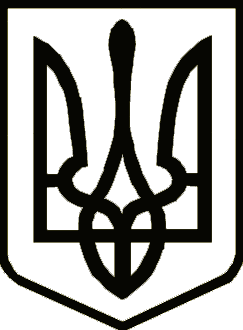 УкраїнаНОСІВСЬКА  МІСЬКА РАДА
Носівського району ЧЕРНІГІВСЬКОЇ  ОБЛАСТІ                                          ВИКОНАВЧИЙ КОМІТЕТ                                                      Р І Ш Е Н Н Я 	                                                                         24 травня  2018 року                      м.Носівка                                               № 134 Про доцільність перебування в в інтернатному  закладі неповнолітньоїХХХХХ                                                     Керуючись статтею 34 Закону України «Про місцеве самоврядування в Україні», статтею 11 Закону України «Про забезпечення організаційно-правових умов соціального захисту дітей-сиріт та дітей, позбавлених батьківського піклування»,  Порядку провадження органами опіки та піклування діяльності, пов’язаної із захистом прав дитини, затвердженого постановою Кабінету Міністрів України № 866 від 24.09.2008 року «Про питання діяльності органів опіки та піклування, пов’язаної із захистом прав дитини», враховуючи рішення «Про негайне відібрання дитини у громадянки ХХХХХХ, жительки ХХХХ с. Криниця, Носівського району» Органу опіки та піклування Носівської міської ради (протокол №4  від 04.05.2018 року), виконавчий комітет міської ради вирішив: 1. Затвердити висновок про доцільність перебування в інтернатному закладі  Комарівська 	ЗОШ-інтернат ХХХХХХ,  2004 р. н., яка відповідно до рішення виконавчого комітету Носівської міської ради   № 108   від 19 квітня 2018 року «Про негайне відібрання дитини у громадянки ХХХХХ, жительки ХХХХ с. Криниця, Носівського району» була  відібрана у матері.2. Контроль за виконанням даного рішення покласти на заступника міського голови з питань гуманітарної сфери Міщенко Л.В. та начальника служби у справах дітей міської ради Пустовгар І.І.       Перший заступник       міського  голови                                                                 О.В. Яловський  